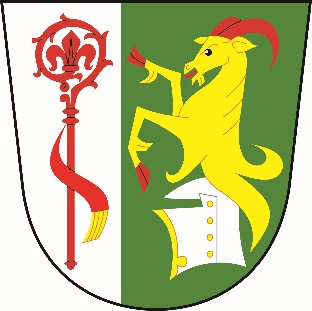 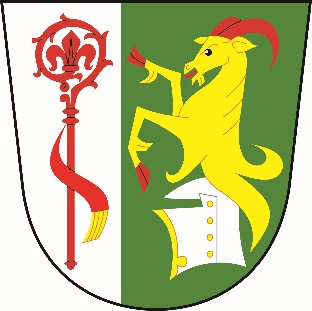 	fa. MID	pi. Šubrtová	Dolní Stakory dne 31.12.2023Věc: Úprava rozpočtu č. 12/2023Rozpočtové příjmyParagraf	Položka	Úprava	Po úpravě rozpočtu		1111	52.848,30	952.848,30	1112	18.349,29	79.349,29	1113	9.114,80	229.114,80	1121	258.556	1.658.556	1211	120.626,16	2.992.826,16	1334	-8.991.10	1.008,90	1341	-2.150	8.850	1345	-36.703	313.297	1361	-600	400	1381	-2.690,18	42.309,82	1382	0,53	0,53	1511	456,51	450.456,512122	2111	-578	10.4223111	2111	-153	79.8473639	2111	34.500	94.5003639	2129	280.884,09	280.884,093639	2132	12.000	62.0003722	2111	-275	7253725	2324	18.806,50	108.806,506171	2111	-10.000	06171	2131	-10.000	120.0006171	2132	-40.000	06171	2322	94.874	94.8746310	2142	-5.320	19.680Rozpočtové výdajeParagraf	Položka	Úprava	Po úpravě rozpočtu2141	5212	53.072	113.1222212	5171	-118.271,31	171.728.692219	6121	-40.320	02292	5213	-16.818,5	163.181,502321	5171	-246,62	24.622,182321	6119	-562.650	02321	6121	562.650	562.6503111	5137	-1.701	9993111	5141	-16.837,34	12.162,663111	5169	-7.537	12.4633111	5171	-980	10.0203314	5021	-2.000	03314	5136	-1.000	03314	5909	-1.000	03341	5169	135	2.1603399	5194	8.842,36	38.779,363412	5139	-946	11.0543412	5171	-1.506,3	48.493,73631	6121	69.048,9	74.048,93639	5137	-1.902	25.6573639	5141	-4.953,48	55.721,413639	5171	-692,73	148.875,273722	5169	44.813,23	344.813,233723	5169	23.349,17	323.349,173745	5021	12.694	202.6943745	5139	-1.648,80	18.3513745	5151	-2.000	03745	5156	-646	24.3543745	5169	-10.130	9.8703745	5171	-64.136,73	15.863,275512	5137	-1.119	171.4045512	5139	-4.078	9225512	5169	-2.200	2.8006112	5019	-15.210,04	25.669,746112	5021	-2.108	27.8926112	5023	-49.883	950.1176112	5031	4.736	156.7366112	5032	6.042	88.0426112	5173	-224	9.7766171	5021	3.934	123.9346171	5031	684	30.6846171	5032	-867	11.1336171	5038	-906	3.0946171	5137	-44.885,38	125.114,626171	5139	-72.200,15	30.799,856171	5141	-7.486,43	7.513,576171	5151	-32.419	17.5816171	5153	-4.304,62	155.695,386171	5154	-55.951,94	144.048,066171	5156	-6.289	3.7116171	5161	132	2.1326171	5162	87.85	10.087,856171	5164	2.164,75	10.164,756171	5167	-270	3.7306171	5168	11.597,80	243.597,806171	5169	-37.568,80	62.431,206171	5171	-36.224,15	536.775,856171	5173	-10.000	06171	5175	6.445	26.4456171	5179	-2.000	5.1506171	5222	-28.547	21.4536171	5229	-5.000	06171	5329	-350	6506171	5361	-800	2.2006171	5362	-2.688	2.3126171	5365	-610	3906171	6121	-953.536	46.4646171	6122	1.240	42.230,386171	6125	-1.000	06310	5163	-7.089,60	2.910,406320	5163	2.600,28	52.600,28FinancováníParagraf	Položka	Úprava	Po úpravě rozpočtu		8124	6.021,57	-553.978,43S pozdravemM.OndráčekOU Dolní Stakory	